Head of GeographyFull-time / permanentRequired for September 2022 Main/Upper Pay Scale TLR2B £4786We are seeking to appoint a brilliant teacher who will lead and oversee the department and the teaching of Geography across the three Key Stages.St. Francis of Assisi is a fabulous and highly successful school where staff and students feel happy and safe and where teachers and learners have a close working relationship. We have very high expectations of manners, behaviour and relationships and these expectations create an environment where all can achieve their ambitions and aspirations.We provide a first-rate induction and continuous CPD programme for all so that nobody is left to ‘find their way’ in our school. It is a bespoke programme so that you can focus solely on leading and teaching when you get here.  Applications are welcome from non-Catholics.This is a unique opportunity to work within a knowledge rich school; where students are hardworking and have a positive attitude. You will become a member of a strong Geography department where the teachers are experienced, knowledgeable, friendly and supportive.St Francis of Assisi Catholic College is committed to safeguarding and promoting the welfare of children and young people and requires all staff and volunteers to share and demonstrate this commitment.The successful candidate will have to meet the requirements of the person specification and will be subject to pre-employment checks including a health check, an enhanced DBS check and satisfactory references.Further details and application forms are available from our website: www.stfrancis.cc. Closing date: Midday Thursday 19th May 2022Interviews: Wednesday 25th May 2022To send in an application or if you have any queries or would like to visit the school, please contact Mrs Cohen-Green Headteacher’s PA at scohen-green@stfrancis.cc  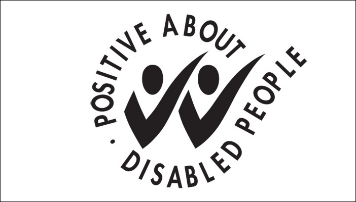 